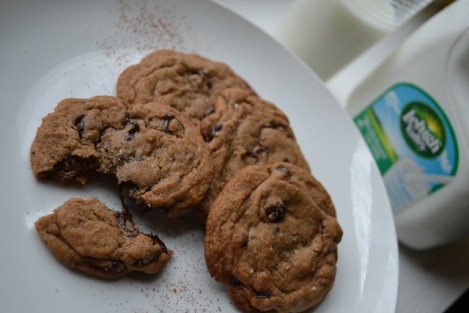 Sinners Chipotle Chocolate Chips Cookie1 stick of unsalted butter8 tablespoons of refined coconut oil (you can always use one stick of butter)¾ white sugar¾ brown sugar2 large eggs2 tablespoon of corn syrup2 teaspoons  Mexican vanilla extract2 ¾ cup flour2 teaspoons cream of tartar 1 teaspoon of baking soda¼ teaspoon salt3 table spoon of powered baking chocolate3-4 teaspoons of chipotle (dried) I used 41 16 oz package of semisweet chips8 oz milk chocolate bar chopped upSmoked bourbon sea salt Preheat oven to 350Beat butter, coconut oil, and sugars until well blended and smoothAdd eggs, corn syrup and vanilla to  sugar blend until light and fluffy In separate bowl mix all dry ingredients  flour, baking soda, cream of tartar, salt, powder chocolate, chipotle an blend well with a fork.Slow add the dry ingredients in to the wet a little bit at a time till all ingredients are well blended Then add the chocolate chunks and chips in the doughScoop out using cookie scoop place 2” apart on a parchment lined  cookie sheet and sprinkle each cookie with sea saltBake for 9 minutes Allow to cool and enjoy with milkYields 36 cookieshttp://www.superexhausted.com/2012/12/chipotle-chocolate-chips-cookie/